Задания первого тура заключительного этапа
Всероссийской олимпиады школьников по обществознанию 2014 г.9 класс1. «Да» или «нет»? Если вы согласны с утверждением, напишите «да», если не согласны — «нет». Внесите свои ответы в таблицу.1.1. У частных фирм нет стимула производить общественные блага, так как они не могут заставить платить за данные блага всех, кто извлекает выгоду от их использования.1.2. В условиях полной занятости уровень фрикционной безработицы должен равняться нулю.1.3. Эпоха в истории европейских стран, характеризующаяся восстановлением идеалов античности, называется Реформацией.1.4. Если человек не лицемерит и не притворяется, он всегда будет играть одну и ту же социальную роль.1.5. В Левиафане Томас Гоббс формулирует закон, устанавливающий обязанность каждого защищать во время войны власть.1.6. Что с возу упало, то пропало. Это не падало с возу. Следовательно, не пропадало.1.7. Большая расширенная семья не может считаться малой группой.1.8. Трудовой договор не может быть заключен с лицом, не достигшим возраста 16 лет.1.9. Нотариальная деятельность в Российской Федерации не преследует цели извлечения прибыли.1.10. Фирмы, которые несут убытки, должны прекратить производство и уйти с рынка.Ответы:/ По 1 баллу за верный ответ. Максимальный балл - 10 б./2. Задания на ряды2.1. Назовите общее понятие для приведенных ниже:2.1.1. Политические традиции, идеологии, политические коммуникации.Ответ: элементы политической культуры2.1.2. Приказ, приговор, рескрипт, представление.Ответ: правоприменительный (индивидуально-правовой) акт/ По одному баллу за верный ответ. Максимальный балл — 2 б./2.2. Что является лишним в каждом ряду? Лишнее выпишите и объясните, почему вы так решили.2.2.1. Консерватор, инженер, отец, брат, руководитель.Ответ: Брат (предписанный статус)2.2.2. У. Черчилль, Э. Бёрк, Б. Дизраэли, Дж. Ст. Милль, М. Тэтчер.Ответ: Дж. Милль-младший. Джон Стюарт Милль был приверженцем либерализма, остальные деятели из списка – консерваторы.2.2.3. Убийство, кража, пиратство, вандализм.Ответ: Пиратство (ответственность с 16 лет, за все остальное — с 14).2.2.4. Буддизм, иудаизм, христианство, ислам.Ответ: Иудаизм (все остальные мировые) или Буддизм (все остальные монотеистические или авраамические)/ По одному баллу за верный ответ и до двух за правильное пояснение. Максимальный балл — 12 б./3. Решите задачи3.1. Задачи по праву3.1.1. Студент Иннокентий (19 лет) наклеил на доску объявлений распечатку с текстом следующего содержания: «Здесь могли быть ваши призывы к насильственному свержению конституционного строя». Проходивший мимо старшина полиции Дубинкин доставил Иннокентия в управление ФСБ по г. Москве и Московской области, где написал рапорт о непосредственном обнаружении признаков преступления, предусмотренного ч. 1 ст. 280 УК РФ, — публичные призывы к осуществлению экстремистской деятельности. Иннокентий пояснил сотрудникам ФСБ, что ни к какой экстремистской деятельности он не призывал, а, напротив, его акция была направлена на информирование ФСБ о том, что доски объявлений в муниципальных районах города Москвы могут быть использованы для осуществления таких призывов. После этого пояснения сотрудники ФСБ разъяснили Дубинкину, что написанный рапорт лучше не подавать, поскольку если состава преступления в деянии Иннокентия не обнаружится, то рапорт Дубинкина становится заведомо ложным доносом. Дубинкин рапорт забрал, дождался пока Иннокентий выйдет из УФСБ и доставил его уже в отделение полиции, где составил протокол об административном правонарушении по ст. 20.29 — производство и распространение экстремистских материалов.Какие ошибки были допущены участниками ситуации? Какое решение должен принять суд по делу об административном правонарушении, возбужденному в отношении Иннокентия? Ответ обоснуйте.	Ответ: Сотрудники ФСБ ошибаются в том, что рапорт о непосредственном обнаружении признаков преступления означает заведомо ложный донос, поскольку эти признаки необязательно образуют весь состав преступления./1 балл/Дубинкин ошибся дважды: во-первых, действительно, данное деяние не является преступлением (1 балл), во-вторых, административным правонарушением, предусмотренным ст. 20.29 КоАП РФ, является распространение только тех материалов, которые на основании судебного решения вошли в федеральный список экстремистских материалов. /2 балла/Соответственно, суд должен прекратить производство по делу об административном правонарушении в связи с отсутствием состава административного правонарушения в деянии Иннокентия.	/1 балл/3.1.2. В Государстве N всенародным голосованием была принята новая Конституция, которая в точности повторяла Конституцию Российской Федерации за исключением того, что название государства Российская Федерация было заменено на Государство N.Депутаты Государственной Думы Государства N Тяпкин и Растяпкин внесли в Государственную Думу Государства N законопроект о введении нового налога на ловлю бабочек. Законопроект был рассмотрен в трех чтениях, принят Государственной Думой Государства N большинством голосов от присутствующих на заседании Государственной Думы и в течение пяти дней подписан Президентом и обнародован на странице Государственной Думы Государства N в социальной сети.На следующий же день во всемирной системе объединённых компьютерных сетей для хранения и передачи информации граждане Государства N начали активное обсуждение нового закона. Мнения разделились. Гражданин Ляпкин был очень недоволен законом, поэтому он обратился к Президенту с письмом, в котором указал на нарушение процедуры принятия закона, которое заключается в следующем:1. Все законы, касающиеся прав и обязанностей граждан до их принятия должны пройти общественное обсуждение.2. Так как Конституция была принята на всенародном голосовании, то и законы, касающиеся прав и обязанностей граждан, должны приниматься на референдуме.В связи с этим гражданин Ляпкин просил Президента отменить данный закон.Президент, прочитав письмо и комментарии граждан, своим указом отменил закон о введении налога на ловлю бабочек.Найдите ошибки, допущенные участниками ситуации, учитывая, что Конституция Государства N тождественна Конституции Российской Федерации.	Ответ:/За каждую верно указанную ошибку с правильным обоснованием 1 балл, за неверно указанную ошибку –1 балл, за верно указанную ошибку с неверным обоснованием или без обоснования 0 баллов. За 3.1.1. — до 5 баллов, за 3.1.2. — до 7 баллов./3.2. Логическая задача.«Планета Шелезяка». Далеко в космосе есть планета Шелезяка, населенная двумя видами роботов: мирными (М) и агрессивными (А).(1) На настоящий момент М-робот остался только один, а А-роботов насчитывается десять тысяч.(2) М-роботы никому никогда не причиняют вреда.(3) Они очень глупы и медлительны, в силу чего не могут убежать или спрятаться от А-роботов.(4) Каждый А-робот, напротив, мечтает разобрать и уничтожить М-робота.(5) После того, как А-робот съест М-робота, он сам окажется М-роботом (миролюбие на этой планете — весьма заразный вирус, передающийся при разборке).(6) Само по себе это не пугает А-роботов, но никто из них не хочет, в свою очередь, оказаться разобранным (желание выжить сильнее, чем желание кого-то разобрать).(7) А-роботы разбирают М-роботов только в одиночку, причем на разборку одного робота уходит ровно один час.(8) Если робота никто не разберет, он может существовать бесконечно долго.(9) Технология космических перелетов у них отсутствует — покинуть планету сами роботы не способны.(10) Пункты (1)-(10) известны всем роботам, обитающим на этой планете.3.2.1. Каких роботов и сколько останется на планете Шелезяка через год?3.2.2. Предположим, на планету Шелезяка прилетела научная экспедиция и на виду у всех остальных забрала одного А-робота для опытов. Тогда каким окажется ответ на предыдущий вопрос?Обоснуйте свои ответы.	Ответы:Столько же, сколько было в начале (М=1, А=10.000)А роботов станет на 2 меньше (одного забрали, другой съел М-робота и сам превратился в М-робота: М=1, А=9.998) 	Решение:	Общий принцип: если А-роботов четное число, никто из них не станет 	разбирать М-робота, если нечетное – то один обязательно его разберет 	(и на этом ситуация стабилизируется).	Пояснение: Рассмотрим случай, когда, М=1 и А=1. Очевидно, что тогда А-робот разбирает М-робота и становится сам М-роботом (М=1, А=0)Рассмотрим случай, когда М=1 и А=2. Зная, к чему приводит предыдущий случай, оба А-робота откажутся от попыток разобрать М-робота (М=1, А=2)Рассмотрим случай, когда М=1 и А=3. Зная, к чему приводит предыдущий случай, один А-робот обязательно разберет М-робота и сам станет М-роботом (М=1, А=2)Легко доказать по индукции, что когда А-нечетное, М-робота разбирают (каждый А-робот понимает, что А-1 является четным, т.е. когда он разберет М-робота и сам станет М-роботом, ему ничто не будет угрожать); а когда А-четное, М-роботу ничего не грозит (каждый А-робот понимает, что А-1 является нечетным, т.е. когда он разберет М-робота и сам станет М-роботом, его тоже обязательно разберут)/Максимальный балл — 8 б./3.3. Экономическая задачаИмеется следующая информация о производстве товаров в странах А и В:Произведите необходимые расчёты, используя данные таблицы, и ответьте на вопрос: В производстве какого товара страна А имеет абсолютное и сравнительное преимущество и почему?	Ответ:	Страна А имеет абсолютное преимущество в производстве риса и в 	производстве тканей, т.к. производит эти продукты с большей 	производительностью ресурсов. Страна А имеет сравнительное 	преимущество в производстве тканей, т.к. альтернативная стоимость 	производства тканей в стране А меньше, чем в стране В./Максимальный балл — 6 б./4. Вставьте понятие4.1. ………………..— организованная система социальных связей (отношений) и норм, удовлетворяющая какую-либо важную социальную потребность общества и входящих в него индивидов.	Ответ: Социальный институт4.2. ……………….. — специфический способ взаимодействия личностей и социальных групп при расхождении во мнениях и взглядах, столкновении интересов, противоборство- преследующих свои цели сторон.	Ответ: Социальный конфликт4.3. ………………..— должностное лицо (обычно парламента), на которое возлагаются функции контроля за законностью действий государственных органов, соблюдением прав и свобод граждан.	Ответ:  Омбудсман4.4. ………………..— в переводе с греческого это слово дословно означает «не-место», в философии и гуманитарном знании так называют социально-политические проекты идеальных обществ. 	Ответ: Утопия/По одному баллу за верный ответ. Максимальный балл — 4 б./5. Выполните задания:5.1. Ниже приведены высказывания известных мыслителей прошлого, касающиеся одного и того же понятия (в тексте оно обозначено как […]; возможны вариации изменяемых частей данного слова).«[…] существует только потому, что оно стремится исчезнуть» (Августин).«Мудрее всего […], ибо оно раскрывает все» (Фалес)«[…] часто убивает тех, кто старается убить его» (Пьер Буаст)«Всякая экономия в конечном счете сводится к экономии […]» (Карл Маркс)5.1.1. Что это за понятие? 	Ответ: Время 5.1.2. С позицией какого из указанных философов вы согласны в наибольшей степени? Почему? Обоснуйте свой ответ (2–3 предложения)./Одни балл за верный ответ и до двух баллов за обоснование. Максимальный балл — 3 б./5.2. Индийская притча гласит: Однажды Акбар начертил прямую линию и, обратившись к министрам, сказал: «Как сделать эту линию короче, не прикасаясь к ней?» Бирбал считался самым мудрым человеком в государстве. Он подошел и …Как вы думаете, что сделал Бирбал? Что он хотел показать этим своим действием? Обоснуйте свой ответ.	Ответ: он начертил рядом с этой линией другую прямую линию, но более 	длинную, тем самым умалив достоинство первой.	Обоснование (пример): возможно, он хотел показать относительность 	наших понятий: оценка вещей (их длины, значимости, достоинства, 	величины) зависит от нашего восприятия и наших ожиданий.	Примечание: допустимы и другие ответы при условии их грамотного и 	оригинального обоснования./Максимальный балл — 5 б./6. Перечислите положительные последствия обесценения рубля для экономики России./Максимальный балл — 4 б./7. В современной литературе часто используется термин «макиавелизм».7.1. Что обозначает этот термин?7.2. Какова роль идей Макиавелли в развитии политической мысли?/Два балла за верно раскрытый смысл понятия и до двух баллов за корректное объяснение роли Макиавелли в истории политической мысли. Максимальный балл — 4 б./8. Ниже приведены изображения четырех известных картин, все они, за исключением одной, принадлежат кисти одного мастера.А.    Б.  В.  Г. 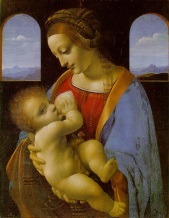 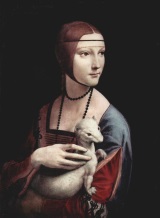 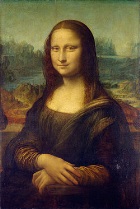 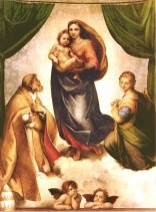 8.1. Определите автора трех картин, запишите его имя и укажите буквы, которыми обозначены картины, принадлежащие его кисти.	Ответ: А; Б; В – Леонардо да Винчи/При полном правильном ответе 1 балл./8.2. Под впечатлением от одной из этих картин Василий Гроссман в одноименном эссе писал:«Я увидел молодую мать, держащую на руках ребенка. ... Материнство и беспомощность девочки, почти ребенка. Эту прелесть нельзя назвать непередаваемой, таинственной. Рафаэль разгласил тайну материнской красоты. Но не в этом неиссякаемая жизнь картины Рафаэля. Она в том, что тело и лицо молодой женщины есть ее душа…».Запишите букву, под которой дано это изображение, и его название.	Ответ: Г. Рафаэль. Сикстинская мадонна./2 балла за верное название./8.3. О другой картине Дж. Вазари писал так: «Это произведение находится ныне у короля Франции Франциска, в Фонтенбло. Изображение это давало возможность всякому, кто хотел постичь, насколько искусство способно подражать природе, легко в этом убедиться, ибо в нем были переданы все мельчайшие подробности, какие только доступны тонкостям живописи. [..] и действительно, она была написана так, чтобы заставить содрогнуться и испугать всякого самонадеянного художника, кто бы он ни был».Запишите букву, под которой дано это изображение и ее название.	Ответ: В. Леонардо да Винчи. Мона Лиза. Джоконда./2 балла за верное название./9. На карте изображен социальный процесс, характерный для современного мира.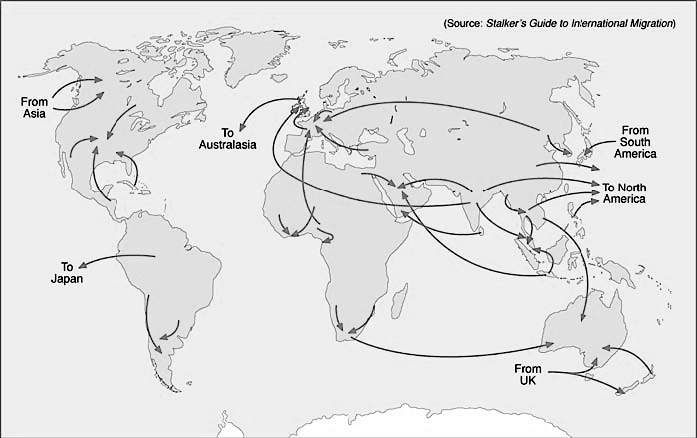 Назовите процесс. Дайте определение и перечислите причины, которые способствуют его развитию в современном мире.	Ответ: Миграция — перемещение людей за пределы тех или иных территорий, связанное, как правило, с переменой места жительства. Причины миграций в современном мире: природные катастрофы и стихийные бедствия; изменения государственных границ;спрос на специалистов определенных отраслей./Один балл за верное название социального процесса, один балл за определение и до трех баллов за перечисление причин. Максимальный балл — 5 б./

10. Ознакомьтесь с представленными материалами и выполните предложенные задания.10.1. В тексте использовано понятие «моногамия»? Укажите русскоязычный аналог.	Ответ: Единобрачие/1 балл/10.2. В разных частях текста упоминаются различные институты, влияющие на процесс социализации. Перечислите их. Как эти институты называются в теории социализации?	Ответ: Семья, друзья, религия, СМИ (книги и кинофильмы); брак, родство, право, политические агенты социализаци./Названо не менее 3-х позиций из – 1 балл (меньше =0 по этой позиции). Названо понятие агент социализации = 2 балла. Максимальный балл — 3 б./10.3. Социологи выделяют различные типы социальных групп. О каких типах групп идёт речь в тексте? Назовите эти типы и соответствующие указания на них в тексте, заполнив таблицу (в качестве примеров указывайте конкретные наименования этих групп в тексте)./За каждую полную строчку 1 балл (можно пытаться выделить целевые и нецелевые, но они по тексту наименее очевидны: целевые - Оксфорд, «Лига трезвости» и т.п., нецелевые – друзья, семья; если не выходить за таблицу, из напишут вместо одной из основных типологий, если корректно - учитываем). Примеры без корректного определения типов групп (левый столбец) не учитываются. Максимальный балл — 7 б./10.4. Какие два подхода к пониманию проблем детства и юности выделяет автор? Какого из них она придерживается? Как вы думаете, насколько распространены упомянутые «ходячие толки» о юности в разных культурах? Как вы думаете, какой из этих подходов распространен в массовом сознании молодежи в развитых странах Запада и в России? Сделайте вывод на основе таблицы 2, сформулируйте вывод и приведите статистические данные.	Ответы:	бихевиоризм и подход социологов и этнографов = 1 балл (нет указания двух подходов = 0 баллов)придерживается второго подхода = 1 балл (нет ответа или неверный = 0 баллов)Есть ответ о распространенности «ходячих толков»: показана связь этих представлений с типом и уровнем социально-экономического развития общества. Если есть ответ по существу и он сформулирован с использованием социологических (обществоведческих) терминов = /1 балл (нет ответа, не корректный ответ или без терминологии – 0 баллов)/В массовом сознании: в развитых странах приоритет отдается социальным показателям взрослости, в России и других постсоциалистических – биологическим/физиологическим показателям, бихевиористским.Развитые страны – чтобы стать взрослой, надо начать жить отдельно от родителей или начать работать полный день (во Франции не совсем так, там 58% начать работать, но на втором месте стать матерью – 45%).Россия (как и другие постсоциалистические) – стать матерью или начать жить с партнером или мужем./ Правильный вывод о массовом сознании и указана статистика = 1 балл. Нет ответа, ответ без статистики, цифры без вывода – 0 баллов. Максимальный балл — 4 б./10.5.  Проанализировав данные таблицы, сделайте вывод о том, насколько молодежи присуще доверие к обществу в целом и к отдельным социальным институтам. Сравните ситуацию в России, США (поскольку автор текста писала именно о США).Какие положения текста позволяют объяснить ваши выводы?Чем бы вы объяснили имеющиеся различия в двух странах?Ответы: (=1 и т.д. – подписано на каком месте по доверию данный институт)Доверием пользуются разные институты в каждой стране, ситуация в 	США и России почти противоположнаяПоложения текста - Наши подрастающие дети сталкиваются не только 	со множеством групп, пропагандирующих различные и 	взаимоисключающие стандарты поведения. Ткань нашей цивилизации 	состоит из такого числа нитей, что идеи, принимаемые одной группой, 	обязательно будут содержать в себе многочисленные противоречия или - Наши молодые люди видят перед собой целый ряд различных групп, 	верящих в разные вещи и пропагандирующих различные способы поведения.или - Наши дети сталкиваются с полудюжиной противоречащих друг 	другу моральных стандартовОтвет чем объяснить – степень развития институтов рыночного и 	демократического общества, сохраняющаяся роль религии в жизни 	общества как основы моральных ценностей при многообразии 	религиозных течений (в советское время с религией боролись, поэтому 	сейчас общество дезориентировано)/ Приведен корректный вывод о доверии к институтам и их месте с точки зрения доверия = 1 балл. Указана одна из возможных цитат по тексту = 1 балл. Дан корректный ответ чем объяснить (указано хотя бы на модернизацию и экономику или хотя бы на религию), сформулировано с использованием обществоведческих терминов = 1 балл (нет корректного ответа, сформулировано без терминов – 0 баллов). При этом: штраф за нормативные, оценочные суждения и морализаторство, общие рассуждения, не относящиеся к содержанию вопроса – 0 баллов по этому пункту. Максимальный балл — 3 б./10.6. В примечании к таблице 1 указано, что респонденты 1956-1976 годов рождения (в возрасте от 30 до 50 лет) составили референтную группу. Что значит слово «респонденты»? В каком смысле здесь говорится о «референтной группе»?	Ответы: респонденты = опрошенные /1 балл/референтная группа = выступающая образцом для сравнения 	(одновременно указано, что референтная группа выступает также как 	контрольная группа)/1 балл//Максимальный балл — 2 б.// Максимум за задание № 10 – 20 баллов./1.1.1.2.1.3.1.4.1.5.1.6.1.7.1.8.1.9.1.10.данетнетнетданетнетнетданетОшибкаПравильный ответДепутаты Государственной Думы Государства N Тяпкин и Растяпкин внесли в Государственную Думу Государства N законопроект о введении нового налога на ловлю бабочек. Законопроект был рассмотрен в трех чтенияхч.3 ст.104 Конституции: Законопроекты  о введении или отмене налогов, …, могут быть внесены только при наличии заключения Правительства Российской Федерации.Законопроект был рассмотрен в трех чтениях, принят Государственной Думой Государства N большинством голосов от присутствующих на заседании Государственной Думыч.2 ст.105 Конституции: Федеральные законы принимаются большинством голосов от общего числа депутатов Государственной Думы, если иное не предусмотрено Конституцией Российской Федерации.Принят Государственной Думой Государства N … и в течение пяти дней подписан Президентомч.3 ст.105 Конституции: Принятые Государственной Думой федеральные законы в течение пяти дней передаются на рассмотрение Совета Федерации.ст.106 Конституции: Обязательному рассмотрению в Совете Федерации подлежат принятые Государственной Думой федеральные законы по вопросам: … федеральных налогов и сборов;…Обнародован на странице Государственной Думы Государства N в социальной сети, доступ в которую имеют только лица, имеющие высшее образование. ч. 3 ст. 15 Конституции: все законы, а также любые нормативные акты, затрагивающие права, свободы и обязанности человека и гражданина, должны быть официально опубликованы для всеобщего сведения, то есть обнародованы.ст. 4 ФЗ от 14.06.1994 N 5-ФЗ "О порядке опубликования и вступления в силу федеральных конституционных законов, федеральных законов, актов палат Федерального Собрания" официальным опубликованием федерального конституционного закона, федерального закона, … считается первая публикация его полного текста в "Парламентской газете", "Российской газете", в журнале "Собрание законодательства Российской Федерации" или первое размещение (опубликование) на "Официальном интернет-портале правовой информации" (www.pravo.gov.ru).Все законы, касающиеся прав и обязанностей граждан до их принятия должны пройти общественное обсуждение.ч. 3 ст. 15 Конституции: все законы, а также любые нормативные акты, затрагивающие права, свободы и обязанности человека и гражданина, должны быть официально опубликованы для всеобщего сведения, то есть обнародованы.Т.к. Конституция была принята на всенародном голосовании, то и законы, касающиеся прав и обязанностей граждан, должны приниматься на референдуме.ч.1 ст.105 Конституции: Федеральные законы принимаются Государственной Думой.Президент, прочитав письмо и комментарии граждан, своим указом отменил закон о введении налога на ловлю бабочекВ полномочия Президента не входит отмена Федеральных законов, это компетенция законодательной власти по процедуре принятия законов, т.к. закон отменяется законом.Выпуск тканей на единицу затратПроизводство риса на единицу затратСтрана А150или120Страна В75или100Типы / разновидности группПример из текстапервичные группысемья, родственники, друзьявторичные группырелигиозные группы – протестант, англо-католикполитические, общественные движения – империалисты, «Лига трезвости», феминистка и интернационалистка, защита животныхсторонники таких же экономических взглядов – сторонник высоких тарифовсубкультуры и движения, группы по убеждениям – вегетарианцы, агностик, поклонники эсперанто, любители мистической поэзии и средневековьянеформальные группысемья, родственники, друзьяимпериалисты,  феминистка и интернационалистка, защита животныхвегетарианцы, агностик, поклонники эсперанто, любители мистической поэзии и средневековьяформальные группыОксфордмалые группысемья, друзьябольшие группыОксфорд, религиозные группы, «Лига трезвости»референтные группыЕе старший брат, предмет ее преклоненияреальная жизнь в окружении ребенка, кинофильмы и журналыПрави-тельствоСМИМульти-националь-ные компанииНПОЛюди в целомПолиция и система право-судияРелиги-озные органи-зацииВсегоРоссия8=310 =1719=21642США9=3711=2768=413=161